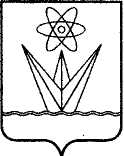 ГЛАВА ЗАКРЫТОГО АДМИНИСТРАТИВНО – ТЕРРИТОРИАЛЬНОГО ОБРАЗОВАНИЯ  ГОРОДА  ЗЕЛЕНОГОРСКА КРАСНОЯРСКОГО КРАЯП О С Т А Н О В Л Е Н И Е08.07.2015                                     г. Зеленогорск                                       №  18-пгО внесении изменений в Положениео советнике Главы ЗАТО г. Зеленогорска на общественных началах, утвержденноепостановлением Главы ЗАТО г. Зеленогорскаот 14.01.2015 № 1-пгВ связи с изменением структуры Администрации ЗАТО г. Зеленогорска, руководствуясь Уставом города, ПОСТАНОВЛЯЮ:1. Внести в Положение о советнике Главы ЗАТО г. Зеленогорска на общественных началах, утвержденное постановлением Главы ЗАТО г. Зеленогорска от 14.01.2015 № 1-пг, следующие изменения:1.1. В пункте 4.3 слова «отдел по работе с Советом депутатов и связям с общественностью Администрации ЗАТО г. Зеленогорска (далее – отдел по работе с Советом депутатов)» заменить словами «общий отдел Администрации ЗАТО г. Зеленогорска (далее – общий отдел)».1.2. В пункте 4.5 слова «Отдел по работе с Советом депутатов» заменить словами «Общий отдел».1.3. В пунктах 4.6, 4.10 слова «отдел по работе с Советом депутатов» заменить словами «общий отдел».1.4. В пункте 4.12 слова «отделом по работе с Советом депутатов» заменить словами «общим отделом».2. Настоящее постановление вступает в силу в день, следующий за днем его подписания.Глава ЗАТО г. Зеленогорска			          	    		   П.Е. Корчашкин